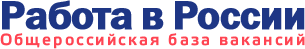 Добрый день!Агентство стратегических инициатив (АСИ) проводит открытый конкурсный отбор кандидатов на 5 управленческих позиций в команду Новгородской технической школы (НТШ).
Подать заявку на участие в отборе можно до 30 июня на сайте Leader-ID.
Ссылка https://leader-id.ru/specials/otbornovgorod/Каждому участнику предстоит решить кейс и представить план работ по выбранному направлению – наука, образование, финансы, партнерская сеть или цифровые сервисы.Описание вакансий:
Лидер науки
Выбранный на эту позицию кандидат будет отвечать за разработку и реализацию стратегии научной деятельности организации. На базе НТШ планируют открыть около 30 лабораторий, в том числе по искусственному интеллекту, кибербезопасности, BIM-технологиям, вычислительной биологии и биотехнологиям, квантовым технологиям, геномным исследованиям. Участник отбора должен выбрать и описать актуальные темы по трем направлениям деятельности лабораторий.Руководитель дирекции образовательных программ
Претенденту на вакансию предстоит руководить учебной, научной, и финансово-экономической деятельностью организации. Участник отбора должен предложить формат образовательной модели для одной из категорий целевой аудитории - ученики школ и колледжей, студенты и выпускники вузов, специалисты промышленных предприятий.Финансовый директор
На эту позицию требуется кандидат, имеющий опыт финансового моделирования, эффективного управления финансами компании и привлечения капитала. Задача участника отбора - предложить возможные варианты дополнительного финансирования с учетом деятельности организации.Руководитель направления по работе с партнерами
Руководителю данного направления предстоит возглавить разработку и реализацию долгосрочной стратегии по работе с региональными и международными партнерами, организовать эффективное взаимодействие с российскими и зарубежными высокотехнологичными компаниями, крупнейшими вузами и научными институтами. Он должен представить детальный анализ технологических и сервисных решений для сотрудничества с партнерской сетью, а также подробно распланировать задачи, которые предстоит решить его команде (сроки, ресурсы, KPI). Участнику отбора также предстоит «организовать работу по заключению соглашения о сотрудничестве НТШ с межрегиональной и международной компанией в срок до июля 2020 года», - говорится в описании вакансии.Руководитель направления цифровых сервисов
Выбранный кандидат будет отвечать за разработку и реализацию стратегии создания цифровой среды. Участнику отбора необходимо описать диагностические инструменты для реализации индивидуальных траекторией развития обучающихся в НТШ и аргументировать свой выбор.О проекте «Новгородская техническая школа» (НТШ)
Проект «Новгородская техническая школа» реализует Правительство Новгородской области совместно с НовГУ, Союзом «Молодые профессионалы» (WorldSkills Russia) и Университетом НТИ 20.35. Школа станет уникальной образовательной площадкой для подготовки кадров, отвечающих требованиям развивающихся рынков цифровой экономики. В сентябре 2019 года проект одобрил Президент России Владимир Путин. Главе государства его представили на форуме «Конструкторское бюро АСИ» в Москве, организованном в рамках заседания наблюдательного совета Агентства стратегических инициатив.В НТШ будут обучаться школьники, студенты, выпускники вузов, отраслевые специалисты. Получать новую специальность или повышать свою квалификацию ежегодно смогут не менее 3 тысяч человек. На базе НТШ разместят 4 лабораторных блока, зал-трансформер, конференц-залы, зоны коворкинга и другие элементы образовательной инфраструктуры. Общая площадь объекта превысит 18 тысяч квадратных метров. Планируемая дата окончания первой очереди строительства - июнь 2021 года.С уважением, Федеральная служба по труду и занятости.